Lição para Células-Outubro                                                                                           23/10 a 29/10/2017.A Igreja – Parte 2                        As Portas do Inferno não prevalecerão Contra Ela Mt 16:18.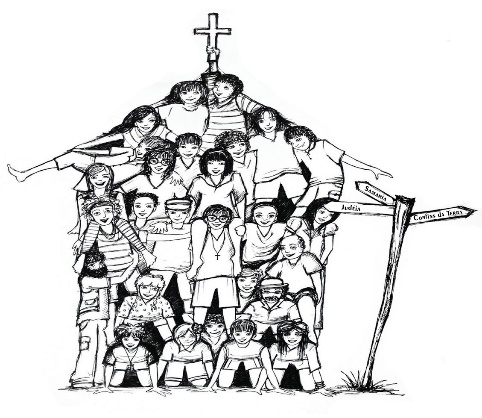 Introdução – A Igreja de Cristo é o que há de mais poderoso na terra. Ela é a agência de Deus para manifestar o plano, os propósitos, o querer e a vontade de Deus em favor de toda criatura humana. Como embaixadores desta agência de Deus aqui na terra, II Co. 5:20, nós somos portadores das bênçãos de Deus para a salvação, restauração, cura e tantas outras necessidades que todos estão sujeitos a passar nesta vida...A Igreja não pode ser vista POR NÓS simplesmente como um sistema, mas sim como ela realmente é: “O poder de Deus para transformar vidas e dar novos rumos na caminhada” .  Esta Igreja “SOU EU”:  Militante, Triunfante e Vitorioso!  - (Ef. 3:10)  I.  Militante Triunfante e Vitorioso por ser Consciente – Rom 10:14   a) Consciente de que fomos gerados para gerar – II Co. 5:15  b) Consciente de que esta é a vontade de Deus   – I Tm. 2:4;   Tt 2:11  c) Consciente de que fomos nomeados por Deus – II Co. 5:18  d) Consciente de que Deus confia em nós – II Co. 5:20  II.  Militante Triunfante e Vitorioso por estar Preparado – II Tm. 2:15É muito importante compreendermos que a honra que nos foi concedida, de sermos “Porta vóz” de Deus, já foi revestida de autoridade  - (Ler) -  II Tm. 3:16-17;  Mt. 28:18-20;  Jo.15:16;  Lc. 10:19 Também é preciso entender que:  “a unção vem de Deus”, mas a habilidade depende de mimFortificando-me na graça – II Tm. 2:1;  Sl. 119:47;  Dt. 6:6;  11:18Fortificando-me em poder – Ef. 6:10,11,17,18Pregando em todo tempo  - II Tm. 4:2:  Col. 1:28-29.  “Se nunca começar, nunca saberei”.Conclusão: Aprendemos em Mateus 6:10b a desejarmos que a vontade de Deus seja realizada. Isto acontecerá através de mim quando eu me posicionar como um Soldado Consciente. Então serei Triunfante e Vitorioso. Lembretes:15/11/2017 – Congresso de mulheres – Transformadas para transformar – inscrições antecipadas R$ 20,00 (com almoço) – Início as 09hs da manhã.01–03/12/2017 – Encontro Peniel – homens e mulheres – não perca